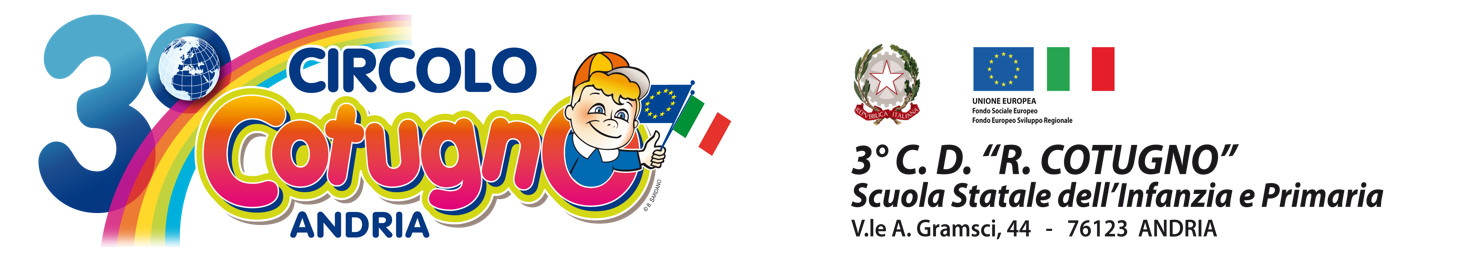 PEO: baee19800r@istruzione.it - PEC: baee19800r@pec.istruzione.it -  SITO: www.cotugnoandria.edu.it – TEL. 0883 246418Allegato CProt. n._________________ VERBALE DI ESERCITAZIONE SEMESTRALEDEL PIANO DI EMERGENZAIn data………, presso la scuola………………..., in presenza dell’Addetto/Responsabile al Servizio di Prevenzione e Protezione si è svolta una prova di evacuazione in caso di terremoto, previo colloquio informativo da parte dei docenti. Il personale coinvolto era costituito da: Dirigente Scolastico, docenti, personale A T A e genitoriAlunni coinvolti N°……. (di cui N°………. al piano terra, N°………al primo piano, N°…….secondo piano e N°………………..al seminterrato)OPERATORI ESTERNI PRESENTI: (es.Vigili Urbani)_____________________________________Nella tabella sono riportati i tempi rilevati durante l’esercitazione.Rapporto:Dopo aver fornito le dovute indicazioni al personale preposto, alle ……..il coordinatore dichiara lo stato di emergenza tramite l’impianto sonoro, pronunciando  e ripetendo per tre volte la seguente frase:“ATTENZIONE-ATTENZIONE SIAMO IN EMERGENZA”;ciò significa che è stato rilevato un pericolo, ma non è tale da richiedere l’evacuazione.Durante questa fase gli insegnanti e gli alunni si sono attenuti alle indicazioni riportate nelle norme generali di emergenza affisse e sulla planimetria in ogni aulaNon evacuare Lasciare chiuse le finestrePrendere il registro di classePrepararsi ad una eventuale evacuazioneAttendere disposizioni     Intando gli addetti alla squadra di evacuazione hanno:Verificato la presenza di alunni nei bagni o nei corridoiFornito assistenza a persone con problemi di deambulazioneProvveduto all’apertura dei cancelli della scuola per agevolare l’accesso dei mezzi di soccorso.Successivamente il Coordinatore dell’emergenza alle ore______ha dato inizio alla seconda fase dell’esercitazione, l’evacuazione, che si è svolta nel seguente modo.Senza affrettarsi a raccogliere gli oggetti personaliIn fila per dueSenza correre, senza spingereChiudendo la porta dell’aula dopo essere usciti Raggiungendo il punto di raccolta seguendo le vie di esodo indicate nel piano di evacuazione.Al punto di raccolta il Coordinatore dell’emergenza, dopo aver raccolto i fogli di evacuazione compilati da ciascun docente e verificato la presenza degli evacuanti, alle ore ………..ha dichiarato la fine dell’emergenza e la ripresa delle attività.TempiConformemente a quanto indicato nell’allegato III punto 3.3 del D.M. 10/03/98, il tempo di evacuazione previsto per una attività a rischio incendio medio come la nostra e per un percorso di esodo non superiore a 45 metri, non deve essere superiore a 3 minuti.Premesso ciò e considerando che i tempi rilevati sono stati i seguenti:Ora inizio evacuazione= Ora fine evacuazione = Ne consegue che l’evacuazione è avvenuta in un tempo massimo 3 minuti, conforme a quanto indicato nel decreto sopra citato. Note: il presente verbale è costituito da n. 2 pagine     Dirigente Scolastico                              R.L.S.	   R/A. S. P. P.      Dott.	Sig.                                                          pof./Sig.----------------------------------------        --------------------------------------------               --------------------------n.b. Il presente verbale viene predisposto dalla scuola e compilato nella parte riguardante i dati del plesso.EVENTO: RISCHIO INCENDIO      ORA     Incontro preliminare e riepilogo esercitazione       Inizio esercitazione      Allarme      Inizio evacuazione     Fine evacuazione     Raggiungimento del punto di raccolta     Fine emergenza e ripresa dell’attività